Additional file 1. Methodological Quality of Studies Included in the Meta-analysis.Additional file 2. Funnel plot (A) and Egger test (B) for the pooled HR of OS in melanoma patients receiving immunotherapy between high and low baseline NLR.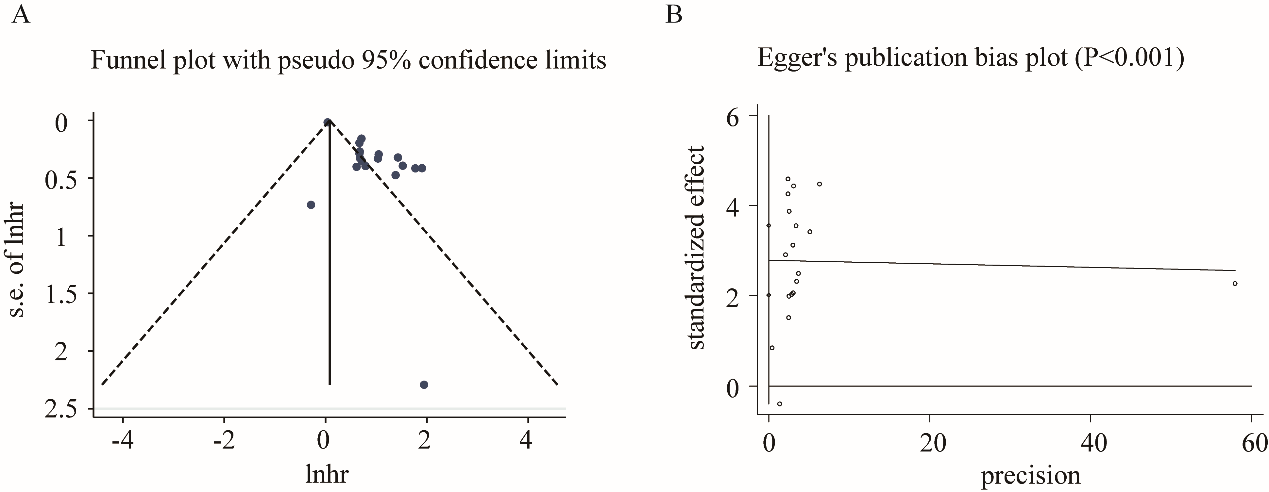 Additional file 3. Funnel plot (A) and Egger test (B) for the pooled HR of PFS in melanoma patients receiving immunotherapy between high and low baseline NLR.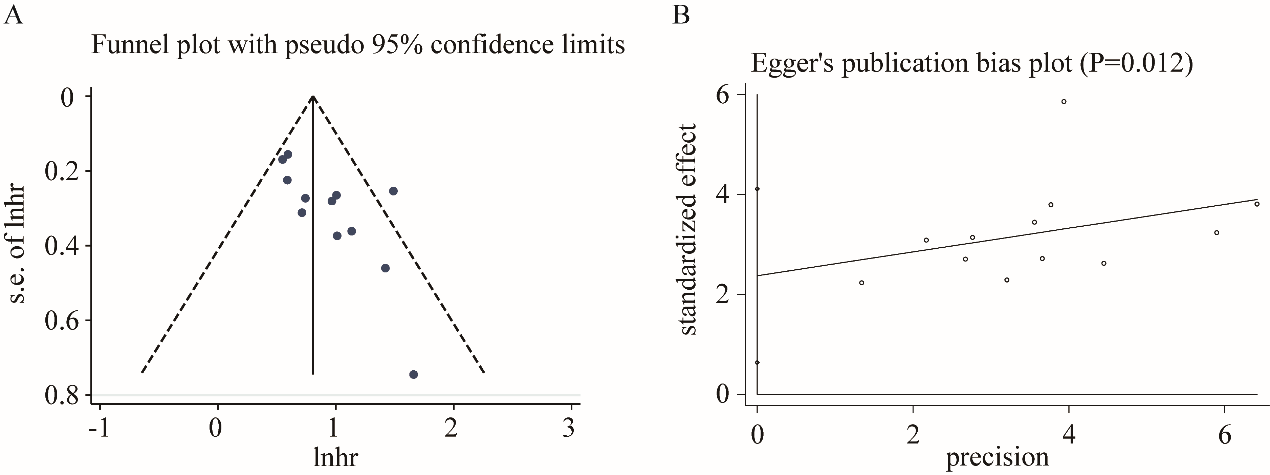 First authorYearSelectionComparisonExposure/OutcomeTotal scoreFerrucci2015☆☆☆☆☆☆☆☆☆9Khoja2016☆☆☆☆☆☆☆☆8Zaragoza2016☆☆☆☆☆☆☆☆8Araujo2017☆☆☆☆-☆☆☆7Cassidy2017☆☆☆☆☆☆☆☆8Chow2017☆☆☆☆☆☆☆☆8Jung2017☆☆☆☆-☆☆☆7Capone2018☆☆☆☆☆☆☆☆8Garnier2018☆☆☆☆☆☆☆☆8Minowa2018☆☆☆☆-☆☆☆7Rosner2018☆☆☆☆☆☆☆☆8Afzal2019☆☆☆☆☆☆☆☆☆9Lee2019☆☆☆☆☆☆☆☆8Marconcini2019☆☆☆☆-☆☆☆7Martins S2019☆☆☆☆☆☆☆☆8Tsutsumida, A2019☆☆☆☆☆☆☆☆8Balatoni T2020☆☆☆☆-☆☆☆7Bartlett E2020☆☆☆☆☆☆☆☆8